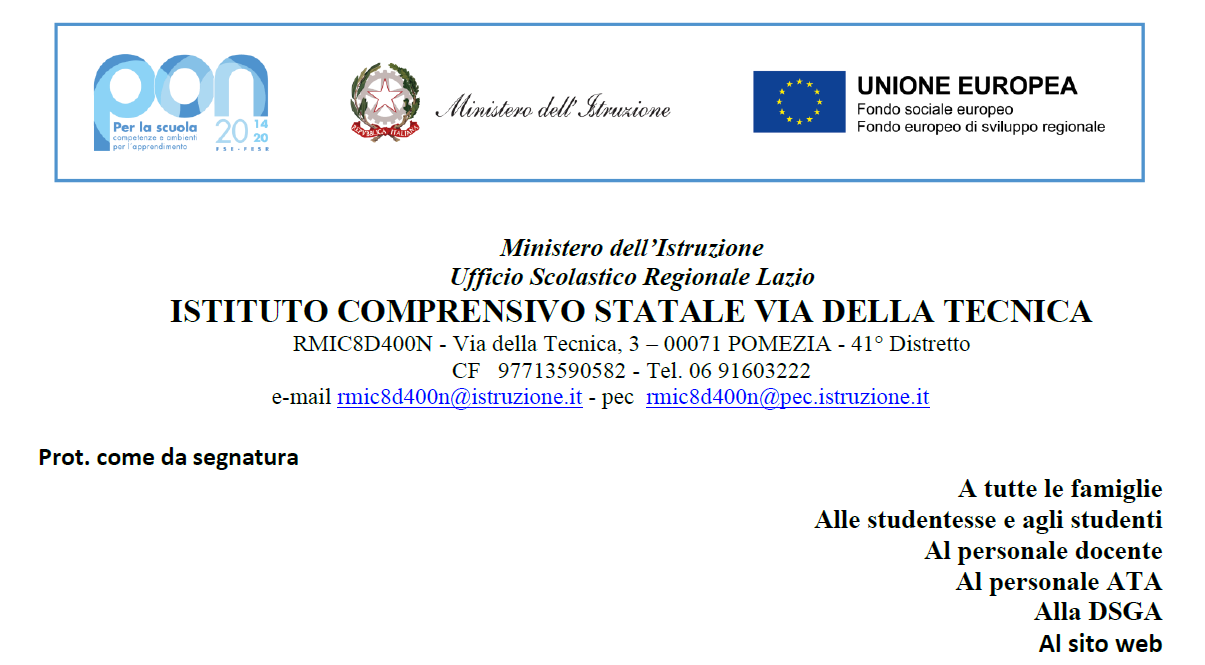 VERBALE CONSIGLIO DI CLASSE N. ……………. CLASSE ……………Il giorno ……….. del mese di ………………………… dell’anno ……………………., alle ore ……………,in modalità a distanza, su piattaforma Meet, si riunisce il Consiglio della classe ….………., dell’IC VIA DELLA TECNICA di Pomezia, per discutere il seguente ordine del giorno:1. individuazione livelli di partenza2. programmazione didattico-educativa3. lavori preliminari preparazione PEI4. predisposizione PDP alunni DSA certificati /analisi situazione eventuali BES non certificati5. definizione mete per uscite didattiche di un giorno (utilizzare modulo googlehttps://forms.gle/b7scDSMFmvjd1tRN9)6. Disponibilità docenti per eventuali viaggi d’istruzione di due o più giorniSono presenti i docenti: ……………………………………………………………………………………….Risultano assenti i docenti: ……………………………………………………………………………………Presiede il Consiglio il Dirigente Scolastico/Coordinatore di classe (delegato) prof……………………….....………………………………………..; funge da segretario il/la professore/essa ……………………………..In merito al punto 1 all’odg, il CdC definisce i livelli di partenza: In merito al punto 2 all’odg, il Coordinatore di classe presenta una sintetica relazione sull’andamento didattico disciplinare della classe e in collaborazione con i docenti del CdC viene strutturata la programmazione didattico-educativa, sintetizzata nel modello predisposto.In merito al punto 3 all’odg, si esaminano le situazioni degli alunni con sostegno e si predispongono le linee generali del PEI, da definire nei successivi GLO:In merito al punto 4 all’odg, si esaminano le situazioni degli alunni DSA certificati per la predisposizione delle  linee generali dei PDP e si rilevano per alcuni alunni i Bisogni Educativi Speciali per situazioni di svantaggio socioeconomico e culturale, che potrebbero essere oggetto di PDP, anche temporaneo.In merito al punto 5 all’odg, si stabilisce il seguente calendario di uscite didattiche di un giorno:In merito al punto 6 all’odg, i seguenti docenti danno la disponibilità ad accompagnare gli alunni nei viaggi d’istruzione di 2-3 giorni (classi seconde e terze): 1. …………………………….2………………………………3………………………………Ad ogni proposta si abbinano docente accompagnatore e/o eventuali sostituti.Conclusa la trattazione dell’odg, la seduta è chiusa alle ore ………………………Pomezia, ………………       Il SEGRETARIO                                                                                                    IL PRESIDENTEFASCE DI LIVELLO DI PARTENZA1.Valutazione 10 - 9 (prima fascia): Comprende gli alunni/e:2. Valutazione 8 - 7 (seconda fascia): Comprende gli alunni/e:3. Valutazione 6 (terza fascia): Comprende gli alunni/e:4. Valutazione 5 (quarta fascia): Comprende gli alunni/e:5. Valutazione 4 (quinta fascia): Comprende gli alunni/e:  AlunnoOsservazioniAlunno      BES non certificato/DSA certificatoOsservazioniDESTINAZIONEDATA (periodo)DISCIPLINECOINVOLTEATTIVITÀGRATUITO/ PAGAMENTODOCENTI12345